Unity West ElementaryMay 201919 Lunches @ $2.80 = $53.20MondayTuesdayWednesdayThursdayFriday123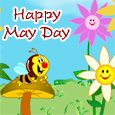 **Menus subject to change.  Please see website for updates.Chicken PattyMashed PotatoesGreen Beans Mixed FruitChiliCrackersCheese StickOrangesMini Corn DogsOven FriesCarrotsPudding678910Pork TenderloinHash BrownsCornApplesaucePop Corn ChickenBrown RicePineappleFortune CookieTacoWW ShellLettuceMixed Fruit2nd Grade Field TripSpaghettiGreen BeansBread StickApple SlicesQuesadillaLettucePearsRice Krispy TreatK Field Trip1314151617Chicken PattyCorn ChipsBaked BeansPeachesCorn DogsSun ChipsPeasPudding1st Grade Field TripNacho ChipsCheese CupsHam SandwichRice Krispy Treat4th Grade Field TripHamburgerHash BrownsGreen BeansPearsCheese PizzaLettuceApple SlicesGraham Cracker2021222324TortelliniBread StickCornPeaches5th Grade Field TripQuesadillaLettuceMixed FruitRice Krispy TreatPork TenderloinLettuceCorn ChipsFruitMini Corn DogsSun ChipsCornFruitHot PocketsGreen BeansFruitGraham Cracker2728293031No SchoolMemorial DayHam SandwichSun ChipsFruit Roll UpRice Krispy TreatFun DayReport CardSee youIn theFall!!!!Breakfast $1.80 DailyCereal,Toast & Fruitoffered dailyWhite MilkLunch$2.80 dailyBreakfast SelectionsMon-Egg & SausageTues-Breakfast PizzaWed-Cheese OmeletThur-Biscuits & GravyFri-Cook’s selectionOffered Dailyat Lunch:Choice of1% White or Chocolate MilkMilk $.30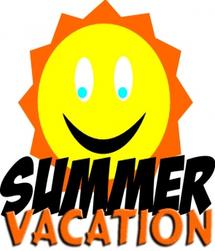 